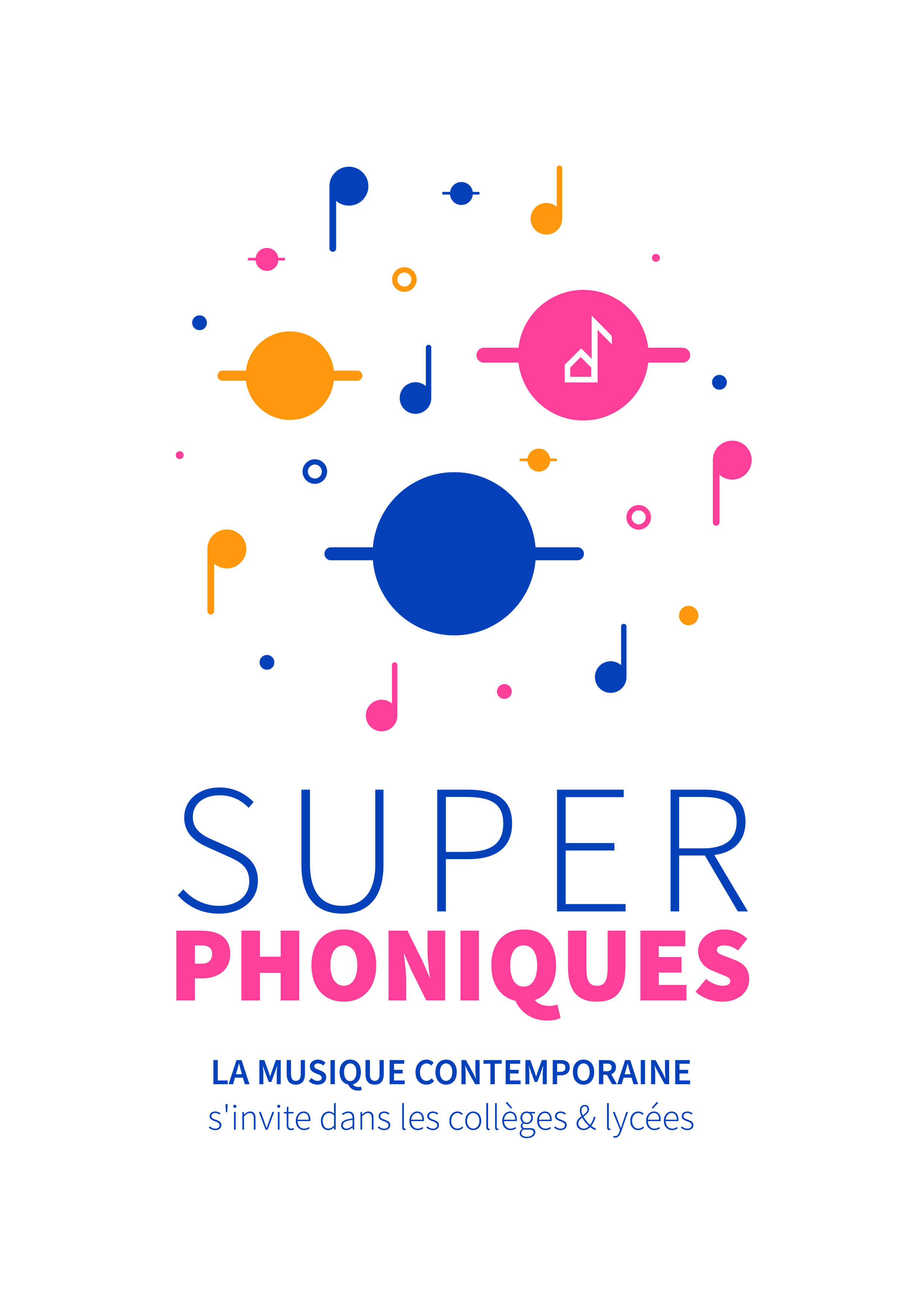 SYNTHÈSE DES COMMENTAIRESSélection lycéeÀ retourner avant le 30 mars 2024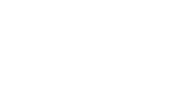 Chaque année, les établissements participants sont invités à nous retourner les votes de leurs élèves accompagnés de commentaires argumentés pour chacune des pièces. Ce travail d’expression écrite, aboutissement des écoutes et des analyses, découvertes et réflexions menées en classe autour des pièces en lice, est essentiel pour nous permettre d’apprécier comme d’évaluer la réception des pièces, qu’elles aient ou non suscité l’adhésion des élèves. Ces commentaires sont par ailleurs destinés à être communiqués, pour les plus pertinents, soignés et remarquables sur le plan de l’analyse comme du style, sur notre site internet comme sur les réseaux sociaux des SuperPhoniques, et font l’objet d’un envoi spécifique à chaque compositeur·rice sélectionné·e qui dispose ainsi d’une synthèse individuelle des commentaires concernant leur pièce. Les compositeur·rice·s manifestent chaque année beaucoup d’’intérêt et de plaisir à découvrir les mots des élèves.Cette restitution mobilise l’équipe plusieurs semaines afin de réunir, compiler, classer, relire et, cas échéant, corriger les commentaires qui nous sont adressés avant de les communiquer. Nous attirons donc votre attention sur l’importance de consacrer le temps nécessaire à la rédaction de ces commentaires, à leur relecture, correction et mise en forme afin de nous permettre de les exploiter sans dénaturer la forme ou le sens de leurs propos.Pour autant, nous sommes pleinement conscients du temps et de l’engagement que cela vous demande. Nous proposons donc, pour vous faciliter ce travail d’expression analytique et critique, de nous adresser qu’un seul paragraphe par œuvre en lice (entre 200 à 1500 signes espaces compris), soit quatre paragraphes par classe ou établissement participant.  Ces commentaires pourront être rédigés par un ou plusieurs élèves, et il sera autorisé de nous adresser en complément des commentaires individuels d’élèves dont le professeur aura apprécié la qualité rédactionnelle et la construction argumentaire, afin d’enrichir la synthèse de la classe ou de l’établissement. Il ne sera donc pas accepté les mots seuls, les prises de notes et les phrases incomplètes ou à la construction syntaxique approximative, ni les textes présentant des fautes d’orthographes ou de français ; de même, les phrases exprimant des jugements de valeur personnels, de goûts ou d’appréciation (« j’ai bien aimé », « ça ne m’a pas plu ») non argumentés, ne pourront être retenues dans la synthèse générale. ATTENTION !Une fois le document rempli en précisant le nom des élèves rédacteurs et leurs classes, merci de nous le retourner renommer de la façon suivante :SuperPhoniques 2024 – Synthèse des commentaires – Nom du lycée – Ville